Program OverviewThe Defense Economic Adjustment Assistance Grant (DEAAG) program is an infrastructure grant program designed to assist defense communities that are responding to or recovering from a reduction or termination of defense contracts, and those that have been positively affected with new or expanded military missions, as well as, qualified job retention. DEAAG funding is available to local municipalities, counties, defense base development authorities, junior college districts and Texas State Technical College campuses, and region planning commissions representing these communities. Funding can be used for negatively and positively affected communities or for proactive projects that will increase the military value of the installation. Projects can include the purchase of Department of Defense property, new construction or rehabilitation of facilities in support of job creating projects and opportunities. Additionally, funds can be awarded to junior colleges or Texas State Technical College system entities for the purchase or leasing of capital equipment for the purpose of (re)training displaced defense workers. Grants awarded may range from $50,000 to $5 million per project. All grant funds must be expended by August 31, 2019. This grant follows the Uniform Grant Management Standards. A defense dependent community is eligible for a grant from the Defense Economic Adjustment Assistance Grant Fund if the commission determines that it satisfies one of the eligibility criteria as listed in Government Code 436 and the program administrative rules may be found in Subchapter B of Title 1, Chapter 4 of the Texas Administrative Code.Note: The proposed project must be completed and all grant funds expended by August 31, 2019. No administrative costs will be allowed for reimbursement. Please contact the Texas Military Preparedness Commission at tmpc@gov.texas.gov or 512-475-1475 should you have any questions.Submit an original application as provided in this document. Applications are accepted via email at tmpc@gov.texas.gov, in-person, or by the addresses below by the application deadline:Mailing Address: 				Street Address:Texas Military Preparedness Commission		Texas Military Preparedness CommissionOffice of the Governor				Office of the GovernorP.O. Box 12428					1100 San JacintoAustin, TX 78711				Austin, TX 78701For additional information on the Defense Economic Adjustment Assistance Grant, please refer to http://www.gov.texas.gov/organization/military/grants.Please attach any support letters to application. Please ensure that application is concise. Links to large documents are preferable to sending full copies. No multimedia other than printed photos will be accepted. Any unauthorized changes to a submitted grant application will render the application void. Application is due by 5:00 PM CST on Monday, October 16, 2017.Applicant InformationName of Applicant ________________________________________________________Address ____________________________________________________________________________________________________________________________________Point of Contact __________________________________________________________Point of Contact Address ____________________________________________________Point of Contact Phone _____________________________________________________Point of Contact Email _____________________________________________________Population of Municipality __________________________________________________County of Project Location ___________________________________________________Are all involved entities current on all obligations with the State of Texas? Yes 	    NoIf no, please explain (attach additional pages as necessary as Attachment A).Is there a pending claim or litigation against any entity involved with the project?Yes    NoIf yes, please explain (attach additional pages as necessary as Attachment B).Has the entity previously filed for bankruptcy? If yes, please attach additional information as Attachment C.Yes    NoPlease provide documentation authorizing entity to participate in program (i.e. public hearing, ordinance, resolution, etc. as Attachment D).Please continue application on next page.Project SummaryProject Name and/or Purpose: _______________________________________________Provide a short summary of the project to be funded.5. Projected Job NumbersNumber of Direct Jobs Created ______________________________________________Number of Students or Workers Trained ________________________________________Number of Jobs Retained __________________________________________________Eligibility6. An entity is eligible for the Defense Economic Adjustment Assistance Grant if it satisfies one of the following; please select which qualification applies: Municipality or county that is a defense community as defined in Local Government Code 397.001 Regional planning commission that has a defense community within its boundary Public junior college district all or part of which is located in a defense community Campus or extension center for education purposes of the Texas State Technical College System located in a defense community Defense base development authority created under Local Government Code 379B Political subdivision having the power of a defense base development authority created under Local Government Code 379BEligibility of Adversely Affected Community This applicant is not adversely impacted7. An entity is an adversely affected defense community if it has experienced; please select which qualification applies:The proposed or actual establishment, realignment or closure of a defense facilityThe proposed or actual establishment, realignment or closure of a military facilityThe cancellation or termination of a defense contract or failure of the Department of Defense to proceed with an approved major weapons system programA publicly-announced planned major reduction in Department of Defense spending that would directly and adversely affect the communityThe proposed or actual establishment, realignment or closure of a reserve facilityAnd is expected to experience or has already experienced; please select which qualification applies:Loss of 2,500 or more defense worker jobs in a municipality or county that is located in an urbanized area of a Metropolitan Statistical Area (MSA)Loss of 1,000 or more defense worker jobs in a municipality or county outside an urbanized area of a Metropolitan Statistical Area (MSA)Loss of defense worker jobs representing one percent or more of the jobs in the municipalityEligibility of a Positively Affected CommunityThis applicant is not positively impacted8. An entity is a positively affected defense community if: Increase in military missions, including personnel gains at a local military installation, within a municipality or county as a result of a Department of Defense anticipated, planned, announced, or implemented action to increase or otherwise realign defense worker jobs or facilities. Summary of Eligibility9. Provide a Summary of Eligibility regarding status as positively or negatively affected community with documentation. Failure to provide documentation to determine eligibility for the program will result in a return of this application without further review (attach additional pages as necessary as Attachment F).Impact StatementArea Employment Impact10. Provide Texas Workforce Commission Statistics on annual unemployment numbers for 2015 and 2016.11. Using the most recent Bureau of Economic Analysis (U.S. Department of Commerce) data, provide information on the current local economy over the previous two years of reporting (where data is available):12. Describe the loss of defense worker jobs and the impact of job loss in the area from a military installation or defense facility that has occurred or is predicted to occur. Describe the impact on housing, transportation, infrastructure and security (attach additional pages as necessary as Attachment G).This applicant is not adversely impacted13. Describe the impact of the gain in mission or personnel in the military installation or defense facility and community or the gain that is predicted to occur. Describe the impact on housing, transportation, infrastructure and security (attach additional pages as necessary as Attachment H).This applicant is not positively impacted14. Provide details regarding the amount of prior Defense Economic Adjustment Assistance Grant funds your organization has received (amount, when awarded, project summary, etc.).The applicant has not received previous Defense Economic Adjustment Assistance Grant FundsProject Characteristics, Description, and Military Value15. Please check all that apply:New JobsRetained JobsBoth New & Retained JobsConstruct New Facility / InfrastructureExpand Existing Facility / Infrastructure1Renovate Facility / Infrastructure1Federal Grant MatchDoD Property PurchasePurchase of InsurancePurchase Capital Equipment16. Provide an in-depth description of the project in the space below including specific details (costs, proposed project budget, timeline, etc.) and documentation of the following applicable project characteristics (attach additional pages as necessary as Attachment I.)17. How does the project add military value to a military installation or defense facility? (Attach additional pages as necessary as Attachment J).Jobs Gained and/or Jobs Retained for Military Installations18. Please fill out this section if your eligible entity is a military installation. Direct Full-Time Jobs Expected to be CreatedNo direct new full-time jobs will be createdProvide the following:Total number of direct full-time military jobs to be created ________________________Total number of direct full-time civilian jobs to be created _________________________Total personnel for created jobs ___________________________________________Total salary for created jobs ______________________________________________Direct Full-Time Jobs Expected to be RetainedNo direct new full-time jobs will be retainedProvide the following:Total number of direct full-time military jobs to be retained ________________________Total number of direct full-time civilian jobs to be retained _________________________Total personnel for retained jobs ___________________________________________Total salary for retained jobs ______________________________________________Jobs Gained and/or Jobs Retained for Defense Facilities18. Please fill out this section if your eligible entity is a defense facility (as defined by 1 TAC §4.1(c)(6)). Please provide relevant information and job breakdowns for defense facilities.Direct Full-Time Jobs Expected to be Created No direct new full-time jobs will be createdProvide the following and attach a general breakdown of the types of direct new full-time jobs to be created by classification, title, salary range or hourly rate for each (please provide calculation methodology as Attachment K).Total number of new full-time jobs to be created __________________________________Total amount of annual payroll for created jobs ___________________________________Increased amount of taxes created by new jobs ____________________________________Direct Full-Time Jobs Expected to be Retained No direct full-time jobs will be retainedProvide the following information and attach a general breakdown of the types of full-time jobs to be retained by classification, title, salary range or hourly rate for each (please provide calculation methodology as Attachment K).Total number of full-time jobs to be retained __________________________________Total amount of annual payroll for retained jobs ___________________________________Amount of taxes generated by retained jobs ____________________________________Projected Completion Date & Milestones of Project19. Complete the following applicable milestones:Begin Construction _______________________________________________________Complete Construction ____________________________________________________Purchase Machinery & Equipment _____________________________________________Begin Hiring New Employees ________________________________________________Begin Operations ________________________________________________________Fully Operational ________________________________________________________20. Is construction on leased property?Yes    No21. Is construction on Department of Defense (DoD) property?Yes    No22. Is construction on local, city, or county owned property? Yes    No23. Please provide limited and relevant information concerning your expenses for the project. For example, we would prefer to review an overview of a city or county’s budget as opposed to the full budget. Please provide as attachment L. The Office of the Governor follows Universal Grant Management Standards as set by the State of Texas and the Federal Government. Please review these standards before submitting your projected expenses.No administrative costs will be reimbursed through this grant.Project Expense EstimateEstimates Expense Schedule24. Complete the following by state fiscal year (September 1 – August 31)Provide any clarification or additional remarks in the following space:Project Funding SourcesFunding Schedule25. Please complete the following where applicable: Provide any clarification or additional remarks in the following space:Other Financial Partners26. Is the State of Texas the sole source of project funding?Yes    NoProvide a description explaining the funding types and sources identified in the funding schedule. Include ongoing efforts to acquire funding from other sources including federal agencies and other financial partners. Attach documentation such assigned applications for funding, grant award documents and Memorandums of Understanding (attach additional pages as necessary as Attachment L).Request for Exceptional FundingThis question must be filled out if you are requesting more than 50% of your project funds from the TMPC. If it is not filled out, you cannot be granted more than 50% of your request.Applicant is not requesting exceptional funding27. Establish and provide justification if requesting greater than 50 percent grant match under Texas Government Code §436.202 and 1 TAC § 4.34; provide explanation and documentation that local community budget and resources are not adequate or available. Justification should include an overview of the state of the development sales tax efforts, bond authority and a plan to support the viability of the proposed project. Provide specific information on local efforts to secure adequate funding (attach additional pages as necessary as Attachment M).Additional InformationPlease provide additional applicable information specific to this project (attach additional pages as necessary as Attachment N).Certification of ApplicationGrantee Governing Body RepresentativePrefix _______First Name _____________________________________________________________Last Name _____________________________________________________________Title _________________________________________________________________Organization ___________________________________________________________Mailing Address _________________________________________________________Phone Number __________________________________________________________Fax Number ____________________________________________________________Email Address __________________________________________________________To the best of my knowledge and belief, the information contained in this Defense Economic Adjustment Assistance Grant Application is true and correct, as evidence by my signature below. Furthermore, I affirm the authorized representative, the applicant author, or contact person and the project administrator have read chapter 436 of the Texas Government Code and the program administrative rules may be found in Subchapter B of Title 1, Chapter 4 of the Texas Administrative Code and are familiar with the provisions contained therein. Signature 	______________________________________  Date ________________		(Governing Body Representative)Printed Name  ______________________________________ Title _________________Participating Legal CounselNo legal counsel involved in the projectPrefix _______First Name _____________________________________________________________Last Name _____________________________________________________________Title _________________________________________________________________Organization ___________________________________________________________Mailing Address _________________________________________________________Phone Number __________________________________________________________Fax Number ____________________________________________________________Email Address __________________________________________________________Please provide a brief description of counsel’s role with this application:I confirm that the above-named legal counsel has been retained to participate in this application process as outlined above.Signature 	______________________________________  Date ________________		(Authorizing Participant)Printed Name  ______________________________________ Title _______________To the best of my knowledge and belief, the information in this Defense Economic Adjustment Assistance Grant Application is true and correct.Signature 	______________________________________  Date ________________		(Participating Legal Counsel)Printed Name  ______________________________________ Title _________________Participating Grant AdministratorNo grant administrator involved in the projectPrefix _______First Name _____________________________________________________________Last Name _____________________________________________________________Title _________________________________________________________________Organization ___________________________________________________________Mailing Address _________________________________________________________Phone Number __________________________________________________________Fax Number ____________________________________________________________Email Address __________________________________________________________Please provide a brief description of grant administrator’s role with this application:I confirm that the above-named grant administrator has been retained to participate in this application process as outlined above.Signature 	______________________________________  Date ________________		(Authorizing Participant)Printed Name   ______________________________________ Title ________________To the best of my knowledge and belief, the information in this Defense Economic Adjustment Assistance Grant Application is true and correct.Signature 	______________________________________   Date _______________		(Participating Grant Administrator)Printed Name ______________________________________ Title _________________Additional Participating ConsultantNo additional participating consultant involved in the projectPrefix _______First Name _____________________________________________________________Last Name _____________________________________________________________Title _________________________________________________________________Organization ___________________________________________________________Mailing Address _________________________________________________________Phone Number __________________________________________________________Fax Number ____________________________________________________________Email Address __________________________________________________________Please provide a brief description of the consultant’s role with this application:I confirm that the above-named grant administrator has been retained to participate in this application process as outlined above.Signature _________________________________________  Date ________________		(Authorizing Participant)Printed Name  ______________________________________ Title _________________To the best of my knowledge and belief, the information in this Defense Economic Adjustment Assistance Grant Application is true and correct.Signature ______________________________________  Date ________________		(Participating Consultant)Printed Name  ______________________________________ Title _________________Funding SourceTotal Dollar AmountPercentage Share of ProjectRequested Amount of Defense Economic Adjustment Assistance GrantFederal FundingIf DEAAG is being used towards matching a federal grant, please note the total amount of the federal grantAssistance from Other SourcesLocal Community Funding (If using as in-kind, please attach additional information as Attachment E)Total Number of JobsTotal Number of JobsUnemployment RateUnemployment RateYearWithin MSAWithin CountyWithin MSAWithin CountyYearCity per Capita IncomeCounty per Capita IncomeFY 2017FY 2018FY 2019Purchase of PropertyProfessional & Consultant ServicesNew ConstructionRehabilitation & Renovation (Infrastructure)Capital EquipmentFacilities InsuranceTraining EquipmentTraining SuppliesMatching FundsTotal Project CostFunding TypeSourceAmount of Funding by Fiscal YearAmount of Funding by Fiscal YearAmount of Funding by Fiscal YearFY 2017FY 2018FY 2019Federal FundingState FundingDEAAG-TMPCLocal FundingOther FundingTotal Funding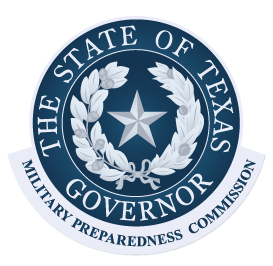 